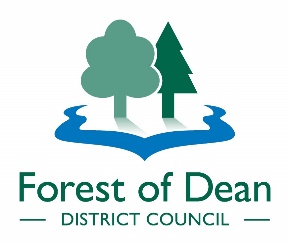 SEVERN ESTUARY SPECIAL AREA OF CONSERVATION, SPECIAL PROTECTION AREA & RAMSAR SITE RECREATIONAL IMPACTS MITIGATION CONTRIBUTIONS.111 of LOCAL GOVERNMENT ACT 1972 AGREEMENTPlease submit a signed copy of this Agreement with your planning application or on request from the Council. Upon receipt of the FODDC invoice please inform the planning case officer once payment has been made. Failure to do so could delay the determination of your planning application.Guidance notes on completing this Agreement are available.RECREATIONAL IMPACTS MITIGATION CONTRIBUTIONTo Development Management Forest of Dean District CouncilHigh Street ColefordGL168HGPlanning@fdean.gov.uk 1.    Application Details2.    Applicant’s agreement2.1  	I hereby acknowledge and agree that:2.1.1  I will pay the Recreational Impacts Mitigation Contribution towards the delivery of the mitigation measures set out in the Lydney Severn Estuary Visitor Survey and Recreation Strategy. Footprint Ecology (2017) on receipt of the relevant invoice (prior to determination of the application).2.1.2  I have read the Lydney Severn Estuary Visitor Survey and Recreation Strategy. Footprint Ecology (2017) and I am making this payment as a contribution to mitigation of the significant effect of the Development on the Severn Estuary as referred to by the Strategy.2.1.3  This Contribution has been made in accordance with Section 111 LocalGovernment Act 1972.2.2  	I understand that:2.2.1  No refund of this Recreational Impacts Mitigation Contribution will be made unless the application does not receive approval or is withdrawn.2.2.2  In respect of any refund (including where an application is withdrawn) Iacknowledge that:2.2.2.1   The total amount refunded will be the sum of the original RecreationalImpacts Mitigation Contribution payment less the administration fee.2.2.2.2   No interest will accrue to be refunded.2.2.2.3   No refund will be made until the period for appeal has passed or an appeal has been dismissed or six months has elapsed since the date of withdrawal.2.2.2.4   If an appeal against refusal is made and is allowed by the PlanningInspectorate no refund will be made2.2.3. Refunds will only be made if a request for a refund is received in writing (sent to Planning@fdean.gov.uk ) and made within 12 months of the date of determination of the application (but not before the period set out under 2.2.2.3) or within 12 months of the date of any appeal decision, whichever is the later.Signature of applicant:--------------------------------------------------------------------------------------------- (digital signature is acceptable)Application reference number .............................................Received on behalf of Forest of Dean District CouncilBy ................................................................................................ (authorised officer)on .................................................................. (date)This receipt signifies the agreement on behalf of Forest of Dean District Council to the terms in which payment is made by the applicant as set out in this form and in accordance with Section 111 Local Government Act 1972.A copy signed by both the applicant and on behalf of the Council will be sent to the applicant. Please retain this copy for your records as it is an important legal document.DateApplication reference number:(if known)Address of propertyDescription of developmentName and address of applicantNumber of new residential / holidayunitsLevel of Recreational ImpactsMitigation Contribution –[Number of units x £286 (July 2023)+ site administration fee (£125)]